ORDERBY THE COMMISSION:On June 29, 2018, Timberlee Valley Sanitation Company, Inc. (Timberlee), Utility Code 230068, filed Supplement No. 6 to Tariff Wastewater – Pa. P.U.C. No. 1 (Supplement No. 6) to become effective September 1, 2018.  The subject tariff will increase Timberlee’s total annual operating revenues for wastewater service by approximately $22,560, or 36.36%.On July 18, 2018, a formal complaint was filed by Timberlee customers Ray and Donna McCarthy and docketed at C-2018-3003507.  Pursuant to the Public Utility Code, 66 Pa. C.S. § 1308(d), the filing will be suspended by operation of law until April 1, 2019, unless permitted by Commission Order to become effective at an earlier date.Investigation and analysis of this proposed tariff supplement and the supporting data indicates that the proposed changes in rates, rules, and regulations may be unlawful, unjust, unreasonable, and contrary to public interest.  It also appears that consideration should be given to the reasonableness of Timberlee’s existing rates, rules, and regulations; THEREFORE,IT IS ORDERED:That an investigation on Commission motion be, and hereby is, instituted to determine the lawfulness, justness, and reasonableness of the rates, rules, and regulations contained in Timberlee Valley Sanitation Company, Inc.’s proposed Supplement No. 6 to Tariff Wastewater - Pa. P.U.C. No. 1.That Timberlee Valley Sanitation Company, Inc.’s proposed Supplement No. 6 to Tariff Wastewater - Pa. P.U.C. No. 1 is suspended by operation of law until April 1, 2019, unless otherwise directed by Order of the Commission.That within ten days following the Order entry date, pursuant to 52 Pa. Code § 53.71, Timberlee Valley Sanitation Company, Inc. shall file (or e-file) a tariff supplement, which shall bear no effective date, with the Commission and post the tariff supplement at the offices of Timberlee Valley Sanitation Company, Inc. announcing that the aforementioned supplement is suspended until April 1, 2019.  A sample copy of a suspension supplement is provided in Attachment A of this Order.That the investigation instituted in Ordering Paragraph No. 1 of this Order shall include consideration of the lawfulness, justness, and reasonableness of the existing rates, rules, and regulations of Timberlee Valley Sanitation Company, Inc.That this case be assigned to the Office of Administrative Law Judge for Alternative Dispute Resolution, if possible, and for the prompt scheduling of such hearings as may be necessary culminating in the issuance of a recommended decision.That a copy of this Order shall be served upon Timberlee Valley Sanitation Company Inc., Ray and Donna McCarthy, the Bureau of Investigation and Enforcement, the Office of Consumer Advocate, the Office of Small Business Advocate, and any persons who have filed formal complaints against the proposed tariff supplement of Timberlee Valley Sanitation Company, Inc.BY THE COMMISSION,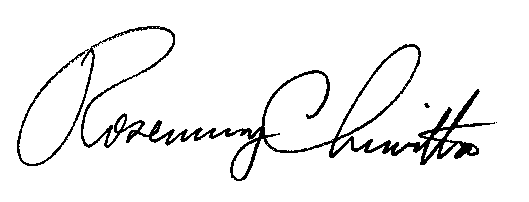 Rosemary ChiavettaSecretary(SEAL)ORDER ADOPTED:  August 23, 2018ORDER ENTERED:  August 23, 2018 ATTACHMENT ASample Suspension SupplementSupp. No. ______ to_______ Pa. P.U.C. No. _____.(COMPANY NAME)_______________________________(TERRITORY SERVED BY COMPANY)The application of rates proposed in Supplement No. _____ to Tariff  __________ Pa. P.U.C. No. ______ filed to become effective ___________________, is hereby suspended until _____________, at Docket No. ________________.  Presently effective rates contained in Tariff __________ Pa. P.U.C. No. ______ and supplements thereto, will continue in effect until otherwise amended.  Issued in compliance with Title 66 Pa C.S. § 1308.Public Meeting held August 23, 2018Public Meeting held August 23, 2018Commissioners Present:Commissioners Present:Gladys M. Brown, ChairmanAndrew G. Place, Vice ChairmanNorman J. KennardDavid W. SweetJohn F. Coleman, Jr.Gladys M. Brown, ChairmanAndrew G. Place, Vice ChairmanNorman J. KennardDavid W. SweetJohn F. Coleman, Jr.Pennsylvania Public Utility Commissionv.Timberlee Valley Sanitation Company, Inc.R-2018-3003104C-2018-3003507